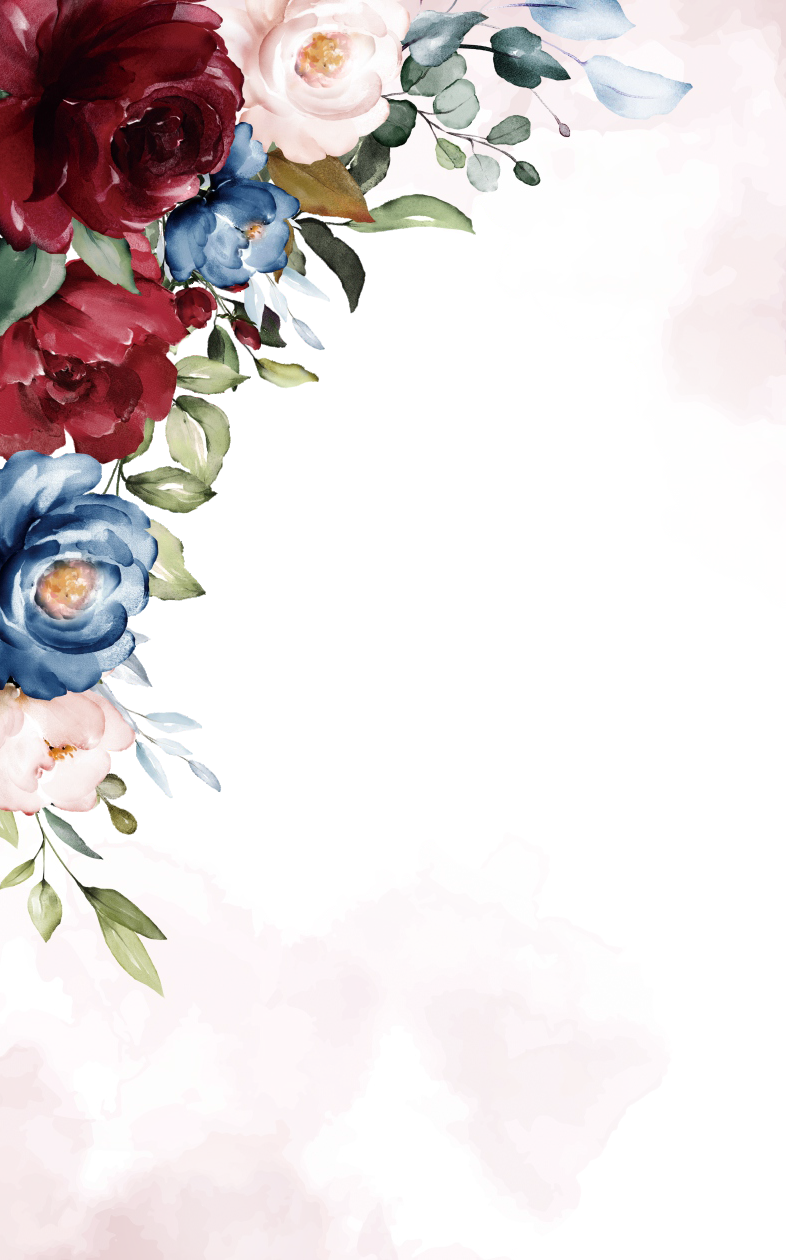 TOGETHER WITH THEIR FAMILIESAmanda GrifﬁnANDDavid BrownREQUEST THE HONOR OF YOUR PRESENCE AT THEIR WEDDING CEREMONY SATURDAY	26	AUGUST 	TWO THOUSANDS TWENTY THIRD THREE O'CLOCK IN THE AFTERNOONVILLA FUFFALO •234 PINE ROAD, SAN JOSE, CA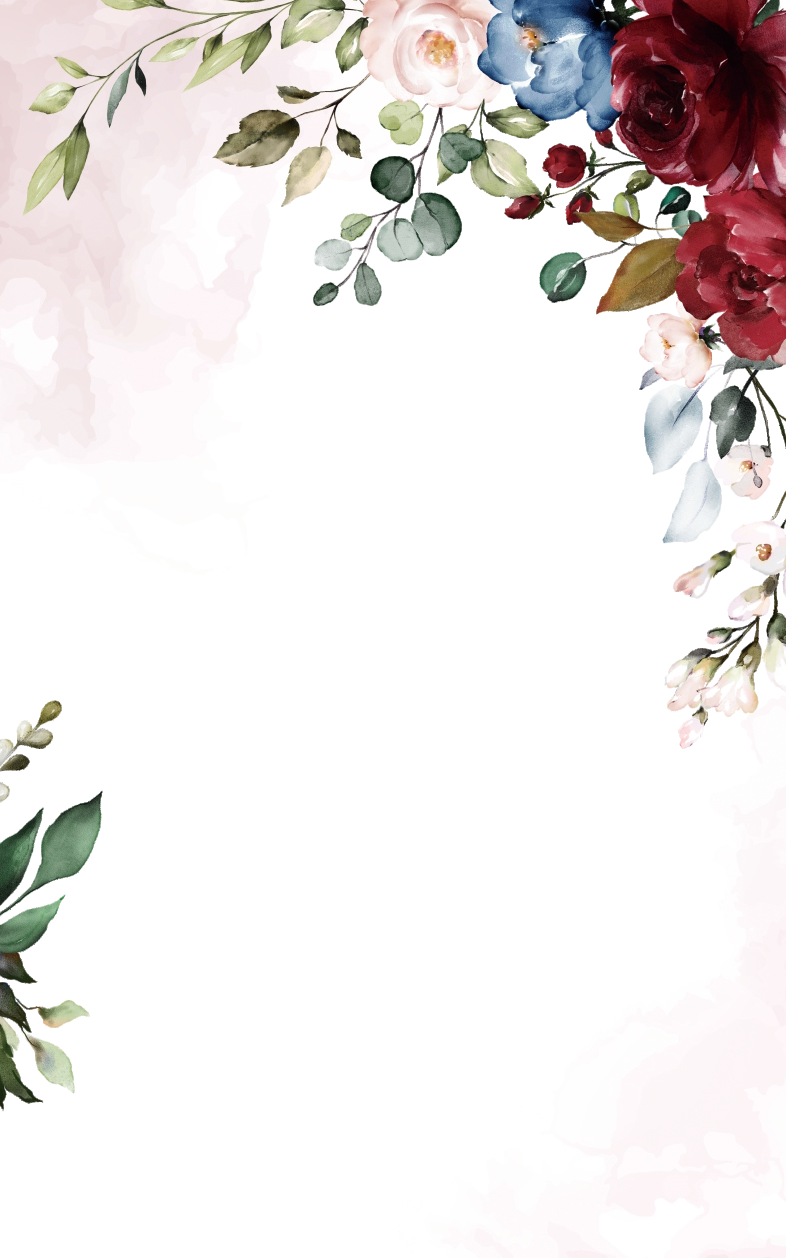 DetailsRECEPTIONPLEASE JOIN US AFTER THE CEREMONY AT THE SEADIS RESTAURANT AT SEVEN O'CLOCKIN THE EVENINGDIRECTIONSEXIT HIGHWAY 70 AT THE KENSINGTON STREET EXIT ABD CONYINUE SOUTH TO MAIN STREET.THE SEASIDE RESTAURANT IS TO THE RIGHT OF THE SEASIDE AVENUEACCOMMODATIONS PLEASE MENTION CODE AMANDA-DAVID-WEDDING FOR SPECAIL RATES AT THE SEASIDE HOTELFOR MORE INFORMATION AND WEDDING DETAILS, PLEASE VISIT OUR WEBSITE:WWW.THEKNOW.COM/AMANDAANDDAVID